                       Współzawodnictwo lotowe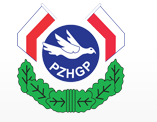                                                Okręgu Jelenia Góra w roku 2019.Kategoria –A- od 100 do 400 km-  6 gołębi  x  3 konk.= 18 konk.Kategoria  -B- od 300-600 km      - 5 gołębie x  3 konk.= 15 konk.Kategoria – C- od 500 km              -4 gołębie x 3 konk. = 12 konk.Kategoria –M-pow. 700 km           - 3 gołębie x 2 konk.=  6 konk.Kategoria- D- suma  A+B+C            - 45 konk.Kategoria –ROCZNE-                        - 4 gołebie z największą ilością konk./cały spis/Kategoria –GMO-wg .zasad MPKategoria- SUPERMISTRZ- suma  -A+B+C+M+ ROCZNE+MŁODE liczyć wg.coef.5x3 /komplety//4 roczne po 5 konk. z całego spisu/Kategoria- gołębie młode:a/ wg. MP10.     -   Loty gołębi dorosłych z ,,50”-  wszystkie z wyj.kat.rocznych.